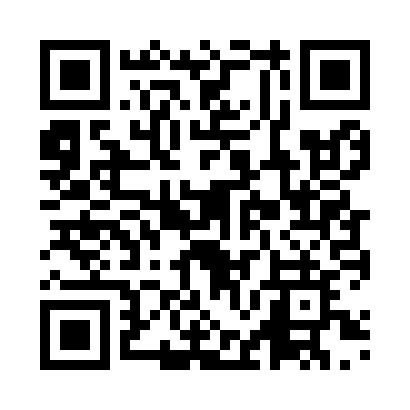 Prayer times for Kanoya, JapanWed 1 May 2024 - Fri 31 May 2024High Latitude Method: NonePrayer Calculation Method: Muslim World LeagueAsar Calculation Method: ShafiPrayer times provided by https://www.salahtimes.comDateDayFajrSunriseDhuhrAsrMaghribIsha1Wed4:035:3112:143:526:568:192Thu4:025:3112:133:526:578:203Fri4:005:3012:133:526:578:214Sat3:595:2912:133:526:588:225Sun3:585:2812:133:526:598:236Mon3:575:2712:133:527:008:247Tue3:565:2612:133:527:008:258Wed3:555:2512:133:527:018:269Thu3:545:2512:133:527:028:2710Fri3:535:2412:133:527:028:2811Sat3:525:2312:133:527:038:2912Sun3:515:2212:133:527:048:3013Mon3:505:2212:133:527:048:3114Tue3:495:2112:133:527:058:3215Wed3:485:2012:133:527:068:3316Thu3:475:2012:133:527:068:3417Fri3:465:1912:133:527:078:3518Sat3:455:1812:133:527:088:3519Sun3:445:1812:133:537:088:3620Mon3:435:1712:133:537:098:3721Tue3:435:1712:133:537:108:3822Wed3:425:1612:133:537:108:3923Thu3:415:1612:133:537:118:4024Fri3:405:1512:133:537:128:4125Sat3:405:1512:133:537:128:4226Sun3:395:1512:143:537:138:4227Mon3:385:1412:143:537:138:4328Tue3:385:1412:143:537:148:4429Wed3:375:1312:143:537:158:4530Thu3:375:1312:143:537:158:4631Fri3:365:1312:143:547:168:46